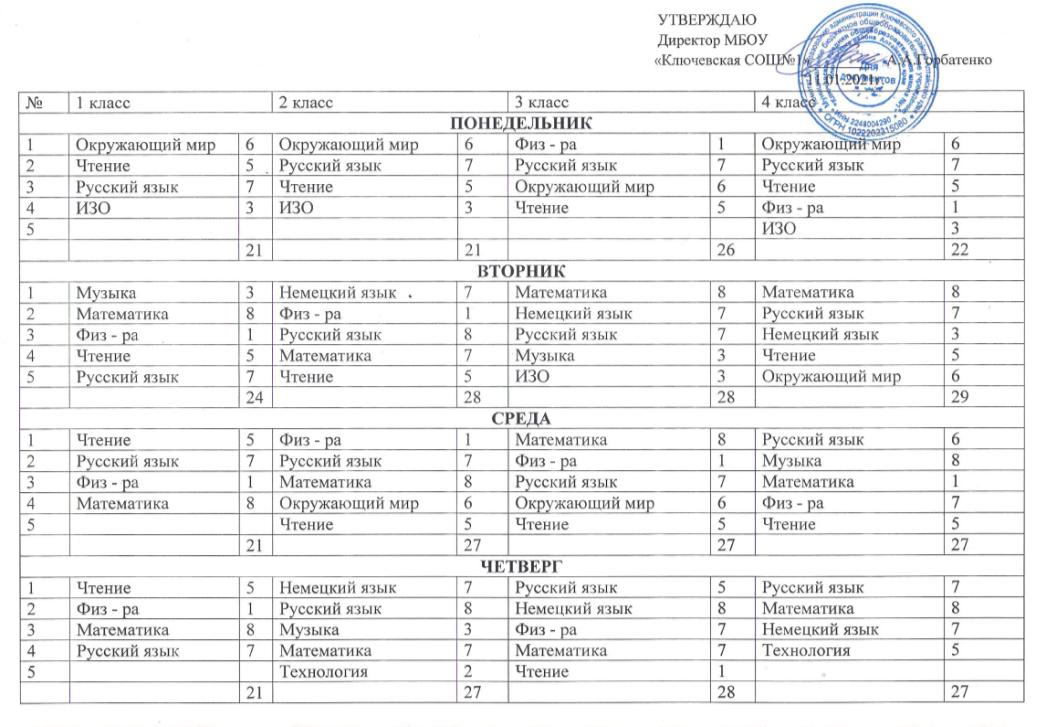 ПЯТНИЦАПЯТНИЦАПЯТНИЦАПЯТНИЦАПЯТНИЦАПЯТНИЦАПЯТНИЦАПЯТНИЦАПЯТНИЦАПЯТНИЦАПЯТНИЦА1Технология2Математика 8Русский язык77Физ - ра 552Математика 8Физ - ра 7Математика88Русский язык773Русский язык7Русский язык1Чтение55Математика884Окружающий мир6Чтение5Технология22Чтение22523212222ОРКСЭ1              231              23СУББОТАСУББОТАСУББОТАСУББОТАСУББОТАСУББОТАСУББОТАСУББОТАСУББОТАСУББОТАСУББОТАРусский язык (р.)Русский язык (р.)Родная литература (р.)Родная литература (р.)